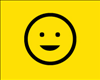 Figuur Figuur Figuur Figuur Figuur Figuur Figuur Figuur Figuur 9Index created by Word 2013Figuur 1	1Figuur 2	1Figuur 3	1Figuur 4	1Figuur 5	1Figuur 6	1Figuur 7	1Figuur 8	2Figuur 9	2